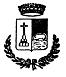 COMUNE DI CREMOSANOPROVINCIA DI CREMONACOPIACodice ente		10740 4DELIBERAZIONE N. 12del 13-02-2020VERBALE DI DELIBERAZIONE DELLA GIUNTA COMUNALEOGGETTO: RETTIFICA DELIBERAZIONE G.C. N. 123 DEL 12.12.2019 AVENTE AD OGGETTO APPROVAZIONE PIANO DELLA PERFORMANCE ANNO 2019.             L’anno  duemilaventi addì  tredici del mese di febbraio alle ore 18:00 nella sala delle adunanze, previa osservanza di tutte le formalità prescritte dalla vigente legge comunale e provinciale, sono stati convocati a seduta per oggi i componenti  Al1'appello risultano:						Totale presenti    3							Totale assenti      0Partecipa alla adunanza il Segretario Comunale Sig.ra BONOLDI DOTT.SSA ELVIRA NELLY il quale provvede alla redazione del presente verbale.Essendo legale il numero degli intervenuti, il Sig.  RAFFAELE PERRINO nella sua qualità di SINDACO assume la presidenza e dichiara aperta la seduta per la trattazione dell'argomento indicato in oggetto.Oggetto: RETTIFICA DELIBERAZIONE G.C. N. 123 DEL 12.12.2019 AVENTE AD OGGETTO APPROVAZIONE PIANO DELLA PERFORMANCE ANNO 2019.PREMESSO CHE:Con Deliberazione G.C. n. 123 del 12.12.2019, esecutiva ai sensi di legge, veniva approvato il Piano della Performance anno 2019 del Comune di Cremosano;Nell’Allegato alla Deliberazione all’Art. 8 pagina 12, è stato riportato per errore materiale all’Area Amministrativa: 1) Paulli Sabina anziché Sabrina 2) Colombo Daniela Categoria C4 anziché Categoria C1; all’art. 8 pagina 13 tra gli obiettivi della Polizia Locale è stato erroneamente indicato l’uso della bandiera; all’art. 9 pagina 17 – Area B Finanziaria sono stati erroneamente omessi i servizi riconducibili nella suddetta area: Servizio Messi notificatori e SUAP;RITENUTO pertanto di provvedere alla rettifica della Deliberazione G.C. n. 123 del 12.12.2019, in particolare gli artt. 8 e 9 così come descritto nel prospetto allegato alle pagine 12 – 13 e 17, in cui vengono riportate le descrizioni corrette, così come evidenziato in grassetto:Art. 8AREA AMMINISTRATIVA (n.1)AREA A – SERVIZI AMMINISTRATIVI – POLIZIA LOCALE(Responsabile Segretario Comunale)Paulli Sabrina - Cat. D3Colombo Daniela – Cat. C1De Ruvo Celestino – Agente Cat. C4****************Art. 9AREA FINANZIARIA (n. 2)AREA B – FINANZIARIA(Responsabile Bianchessi Giuseppina)Bianchessi Giuseppina – Cat. D3 – P.O.Triassi Michela – Cat. C2ACQUISITI i pareri favorevoli espressi dal Responsabile del Servizio in ordine alla regolarità tecnica, ai sensi dell’art. 49, 153 del D.Lgs. 18/08/2000, n. 267; Con voti favorevoli unanimi, espressi in forma palese:D E L I B E R ADi rettificare, per i motivi di cui in premessa, l’allegato alla Deliberazione G.C. n. 123 del 12.12.2019, in particolare gli artt. 8 e 9 di cui alle pagine 12 – 13 e 17 in cui vengono riportate le descrizioni corrette, così come evidenziato in grassetto:Art. 8AREA AMMINISTRATIVA (n.1)AREA A – SERVIZI AMMINISTRATIVI – POLIZIA LOCALE(Responsabile Segretario Comunale)Paulli Sabrina - Cat. D3Colombo Daniela – Cat. C1De Ruvo Celestino – Agente Cat. C4OBIETTIVI SERVIZI AMMINISTRATIVI*********************Art. 9AREA FINANZIARIA (n. 2)AREA B – FINANZIARIA(Responsabile Bianchessi Giuseppina)Bianchessi Giuseppina – Cat. D3 – P.O.Triassi Michela – Cat. C22) Di disporre la pubblicazione del Piano della performance Anno 2019, così come rettificato con la presente Deliberazione, sul sito istituzionale dell’Ente nella sezione “Amministrazione Trasparente- Performance- Piano della Performance”;Successivamente, con separata votazione unanime, si dichiara immediatamente eseguibile il presente provvedimento ai sensi dell’art. 134 C. 4 D.Lgs 267/00D E L I B E R A Di dichiarare la presente deliberazione immediatamente eseguibile ai sensi e per gli effetti di cui all’art. 134, 4° comma, D.Lgs. n. 267/2000.COMUNE DI CREMOSANOPROVINCIA DI CREMONADELIBERAZIONE GIUNTA COMUNALE N. 12 DEL 13-02-2020OGGETTO: RETTIFICA DELIBERAZIONE G.C. N. 123 DEL 12.12.2019 AVENTE AD OGGETTO APPROVAZIONE PIANO DELLA PERFORMANCE ANNO 2019.Vista la deliberazione in oggetto descritta e relativa istruttoria, si esprimono i seguenti pareri: Parere di regolarità tecnica FavorevoleIl responsabile del ServizioF.to (DOTT.SSA ELVIRA NELLY BONOLDI)										_______________Cremosano, 20-02-2020Il presente verbale viene così sottoscritto:===========================================================RELAZIONE DI PUBBLICAZIONE Cremosano li,           ……………….La suestesa deliberazione:Ai sensi dell'art.124, comma 1°, D. Lgs. 18/08/2000, N.ro 267, viene oggi pubblicata all'Albo Pretorio per 15 giorni consecutivi.è stata comunicata in data odierna ai Capigruppo Consiliari ai sensi dell’art. 125 del D.Lgs 18/08/2000 N.  elenco.Il Segretario Comunale F.to BONOLDI DOTT.SSA ELVIRA NELLY===========================================================CERTIFICATO DI ESECUTIVITA' (Art. 134 D. Lgs. 18/08/2000, N.ro 267)Si certifica che la presente deliberazione è divenuta esecutiva ai sensi di legge:Decorsi 10 giorni dalla pubblicazione in data                          	Cremosano li,           			Il Segretario Comunale	F.to BONOLDI DOTT.SSA ELVIRA NELLYCOPIA CONFORME ALL'ORIGINALE PER USO AMMINISTRATIVO			IL SEGRETARIO COMUNALELA PRESENTE DELIBERAZIONE E' STATA PUBBLICATA ALL'ALBO PRETORIO AL N._________  DAL           ______ AL           _____IL RESP. DEL PROCEDIMENTO(Paulli Dr.ssa Sabrina)RAFFAELE PERRINOPresenteSINDACOMARCO FORNAROLIPresenteVICE SINDACOMARA MANZONIPresenteASSESSOREDELIBERA N. 12DEL 13-02-2020EconomatoGestione del personale (parte economica)CommercioGestione servizi tecnologiciGestione rifiutiGestione mensa scolasticaServizio Messi NotificatoriSUAPEconomatoGestione del personale (parte economica)CommercioGestione servizi tecnologiciGestione rifiutiGestione mensa scolasticaServizio Messi NotificatoriSUAPIl PresidenteIl Segretario ComunaleF.to  RAFFAELE PERRINOF.to BONOLDI DOTT.SSA ELVIRA NELLY